IDEMO NAPRAVITI MOZAIK OD GLINE! NEKA TEMA BUDE CVIJET.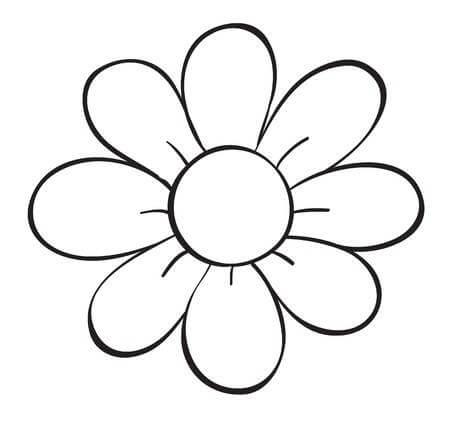 ZADATAK: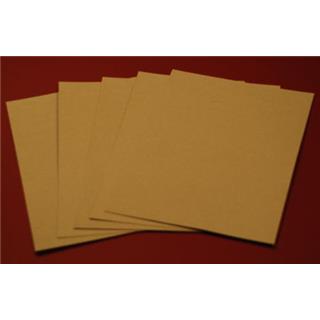 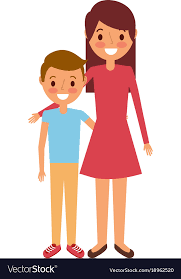  UZMI KARTON, I ZAJEDNO S ČLANOM OBITELJI NACRTAJ NA NJEMU CVIJET.                 ZATIM UZMI GLINU, NATRGAJ JE NA KOMADIĆE I SVAKI OBOJI U CRVENO.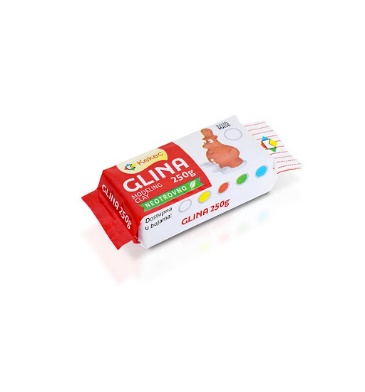 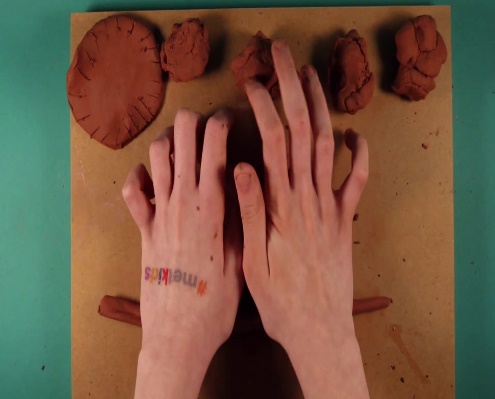 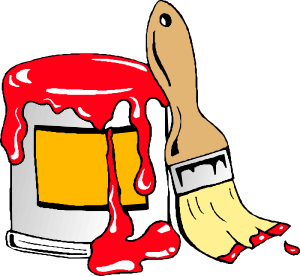 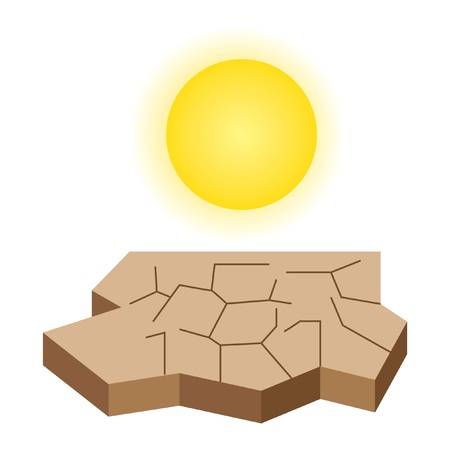 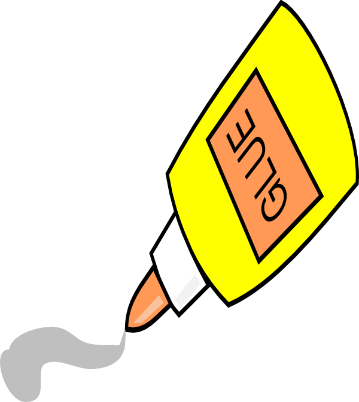 PRIČEKAJ DA SE OSUŠE,          PA IH ZALIJEPI     U CRTEŽ CVIJETA NA KARTONU.*Napomena:Ovisno o veličini komadića gline, sušenje može potrajati i više dana.Boja bi trebala biti akrilna, budući da se tako bolje prima.